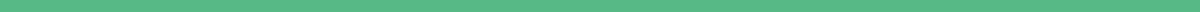 Design Document For TrainingTraining Design Document for [Training Program Title]Document Version: 1.0
Date: [Date]
Author(s): [Author Name(s)]
Target Audience: [Who the training is for]1. IntroductionTraining Program Overview: A brief description of the training program, its purpose, and the expected outcomes.Target Audience: Detailed information about the participants, including their roles, experience level, and learning needs.2. Training Goals and ObjectivesOverall Training Goals: The high-level goals of the training program.Specific Learning Objectives: Clear, measurable objectives that describe what participants will know or be able to do by the end of the training.3. Training ContentModules/Units: Breakdown of the training content into modules or units, with a description of what each will cover.Key Concepts and Skills: Outline of the main concepts, skills, and knowledge areas that will be addressed.Materials and Resources: List of materials, resources, and tools needed for the training, including textbooks, software, and equipment.4. Instructional Methods and DeliveryInstructional Methods: Description of the instructional methods to be used (e.g., lectures, interactive sessions, hands-on activities).Delivery Mode: How the training will be delivered (in-person, online, hybrid) and any platforms or technologies used.Schedule: Proposed schedule for the training, including the duration of each session and breaks.5. Assessment and EvaluationAssessment Methods: Methods for assessing learners' knowledge and skills during and after the training (quizzes, projects, simulations).Evaluation Criteria: Criteria for evaluating the success of the training program, including participant satisfaction, knowledge gains, and application of skills in the workplace.6. Facilitator InformationFacilitator(s): Information about the trainers or facilitators, including their qualifications and experience.Roles and Responsibilities: Description of the facilitators' roles and responsibilities during the training.7. Logistics and AdministrationVenue and Equipment: Details about the training venue, necessary equipment, and setup requirements.Participant Registration: Process for registering participants, including any prerequisites.Support Services: Information on available support services, such as technical support for online training.8. Post-Training Support and Follow-upSupport Resources: Resources available to participants after the training, such as mentoring, online forums, or additional materials.Follow-up Activities: Scheduled follow-up sessions, surveys, or evaluations to measure long-term impact and reinforce learning.9. BudgetEstimated Costs: Detailed budget for the training program, including facilitator fees, materials, venue, and technology costs.Funding Sources: Information on how the training will be funded.10. AppendicesGlossary: Definitions of key terms used in the document.References: Any references or sources used in developing the training content.11. Revision HistoryDocument Updates: Log of changes made to the document, including version numbers, dates, and descriptions of the revisions.This Training Design Document template ensures that all aspects of the training program are thoroughly planned and documented, from the learning objectives and content to the logistical details. It provides a solid foundation for developing and delivering an effective training program that meets the needs of both the organization and its participants.